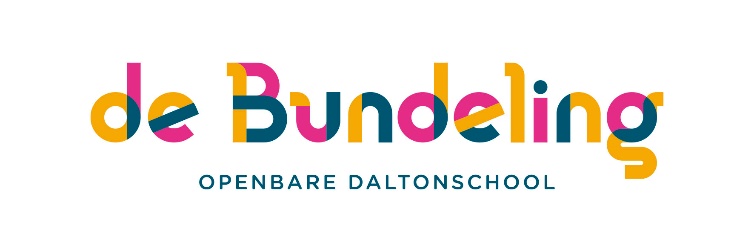 Aanmelden voor het overblijvenAanmeldenOm je kind aan te melden voor het overblijven, vragen we je dit formulier in te vullen en het ingevulde én ondertekende formulier af te geven op school, of verzenden aan: m.vandenbroek@kom-leren.nlBetaling en kosten overblijven schooljaar 2022-2023De overblijfbijdrage wordt in zes termijnen door ons geïnd nl. op: 29/11, 24/01, 17/03, 21/04, 26/05 en 30/06.De kosten bedragenEuro 149,--	per jaar bij 3 of 4 keer overblijven per weekEuro   76,--	per jaar bij 1 of 2 keer overblijven per weekNaam kind:	....................................................................groep..........................		....................................................................groep..........................		....................................................................groep..........................blijft		0 3 of 4x per week over, m.i.v.......................................................0 1 of 2x per week over, m.i.v.......................................................0 niet over, m.i.v............................................................................Emailadres (ten behoeve van facturering)………………………………………Betaling:	0 Ik geef een eenmalige machtiging af om het verschuldigde bedrag af te boeken van mijn rekening. De afboeking vindt plaats na ontvangst van de factuur.	IBAN nummer: ………………………………	Ten name van:..………………………………………..…………….		Handtekening:………………………………………………………...0 Ik wil graag betalen in 6 termijnen0 Betalingsregeling, Ik neem contact op met Afina Vanderschuren.Ook als je gebruik maakt van betaaltermijnen vragen wij je je bankgegevens (IBAN) in te vullen.		m.vandenbroek@kom-leren.nl